22η ΠΡΟΣΚΛΗΣΗ ΣΥΓΚΛΗΣΗΣ ΟΙΚΟΝΟΜΙΚΗΣ ΕΠΙΤΡΟΠΗΣΚαλείστε να προσέλθετε σε τακτική συνεδρίαση της Οικονομικής Επιτροπής, που θα διεξαχθεί στο Δημοτικό Κατάστημα την 04η του μηνός Ιουνίου έτους 2019, ημέρα Τρίτη και ώρα 13:30 για την συζήτηση και λήψη αποφάσεων στα παρακάτω θέματα της ημερήσιας διάταξης, σύμφωνα με τις σχετικές διατάξεις του άρθρου 75 του Ν.3852/2010 (ΦΕΚ Α' 87) :1. Έγκριση δικαιολογητικών δαπανών της πάγιας προκαταβολής των Προέδρων των Τοπικών Κοινοτήτων2. Τριμηνιαία Έκθεση Εκτέλεσης Προϋπολογισμού Δήμου Τρικκαίων οικονομικού έτους 2019 -Α’ Τρίμηνο3. Ματαίωση διενέργειας διαγωνισμού του έργου «Συντήρηση σηματοδοτών κόμβων», δαπάνης εργασιών 111.587,60€ με ΦΠΑ4. Ανάκληση της 81/2019 Α.Ο.Ε. και εκ νέου έγκριση εγγράφων σύμβασης και διακήρυξης ανοικτού διαγωνισμού μέσω του Εθνικού Συστήματος Ηλεκτρονικών Δημοσίων Συμβάσεων του έργου: «ΑΣΦΑΛΤΟΣΤΡΩΣΕΙΣ Α’ ΚΑΙ Β’ ΤΟΜΕΑ ΕΤΟΥΣ 2019 - 2020» συνολικού προϋπολογισμού  300.000,00€5. Ανάκληση της 120/2019 Α.Ο.Ε. και εκ νέου έγκριση εγγράφων σύμβασης και διακήρυξης ανοικτού διαγωνισμού μέσω του Εθνικού Συστήματος Ηλεκτρονικών Δημοσίων Συμβάσεων του έργου: «ΚΑΤΑΣΚΕΥΗ ΔΙΚΤΥΟΥ ΑΚΑΘΑΡΤΩΝ ΣΤΟΝ ΟΙΚΙΣΜΟ ΡΟΜΑ ΣΤΟ ΚΗΠΑΚΙ ΔΗΜΟΥ ΤΡΙΚΚΑΙΩΝ» συνολικού προϋπολογισμού  270.000,00€6. Ανάκληση της 121/2019 Α.Ο.Ε. και εκ νέου έγκριση εγγράφων σύμβασης και διακήρυξης ανοικτού διαγωνισμού μέσω του Εθνικού Συστήματος Ηλεκτρονικών Δημοσίων Συμβάσεων του έργου: «ΚΑΤΑΣΚΕΥΗ ΔΙΚΤΥΟΥ ΟΜΒΡΙΩΝ ΣΤΟΝ ΟΙΚΙΣΜΟ ΡΟΜΑ ΣΤΟ ΚΗΠΑΚΙ ΔΗΜΟΥ ΤΡΙΚΚΑΙΩΝ» συνολικού προϋπολογισμού  543.000,00€7. Έγκριση εγγράφων σύμβασης και διακήρυξης ανοικτού διαγωνισμού μέσω του Εθνικού Συστήματος Ηλεκτρονικών Δημοσίων Συμβάσεων του έργου: «ΑΓΡΟΤΙΚΗ ΟΔΟΠΟΙΙΑ Α’ ΚΑΙ Β’ ΤΟΜΕΑ ΕΤΟΥΣ 2019 - 2020» συνολικού προϋπολογισμού  200.000,00€8. Έγκριση άσκησης προσφυγής κατά της αριθμ. 746/55946/8.5.2019 απόφαση του συντονιστή Αποκεντρωμένης Διοίκησης Θεσσαλίας Στερεάς Ελλάδας περί ακύρωσης της αριθμ. 199/2019 απόφασης δημοτικού συμβουλίου Τρικκαίων.9. Λήψη απόφασης επί της με αριθμ. πρωτ. 10178/8.4.2018 προσεπίκλησης των Παπανικολάου κλπ κατά του Εθνικού Κτηματολογίου και Δήμου Τρικκαίων10. Άσκηση εφέσεως κατά της αριθμ. 15/2019 οριστικής απόφασης του Μονομελούς Πρωτοδικείου Τρικάλων και κατά του ειδικού λογαριασμού κονδυλίων έρευνα του Νπδδ με επωνυμία Εθνικό Μετσόβιο Πολυτεχνείο και άσκηση ανακοπής κατά της από 14 Μάιου 2019 συντηρητικής κατάσχεσης αυτού εις χείρας των τραπεζώνΠίνακας Αποδεκτών	ΚΟΙΝΟΠΟΙΗΣΗ	ΤΑΚΤΙΚΑ ΜΕΛΗ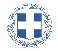 ΕΛΛΗΝΙΚΗ ΔΗΜΟΚΡΑΤΙΑ
ΝΟΜΟΣ ΤΡΙΚΑΛΩΝΔΗΜΟΣ ΤΡΙΚΚΑΙΩΝΔ/ΝΣΗ ΔΙΟΙΚΗΤΙΚΩΝ ΥΠΗΡΕΣΙΩΝΤΜΗΜΑ ΔΙΟΙΚΗΤΙΚΗΣ ΥΠΟΣΤΗΡΙΞΗΣΓραμματεία Οικονομικής ΕπιτροπήςΤρίκαλα, 30 Μαΐου 2019
Αριθ. Πρωτ. : 15833ΠΡΟΣ :  1.Τα μέλη της ΟικονομικήςΕπιτροπής (Πίνακας Αποδεκτών)(σε περίπτωση κωλύματος παρακαλείσθε να ενημερώσετε τον αναπληρωτή σας).Ο Πρόεδρος της Οικονομικής ΕπιτροπήςΡόμπος ΧριστόφοροςΑντιδήμαρχοςΡόμπος ΧριστόφοροςΣτουρνάρας ΓεώργιοςΠαζαΐτης ΔημήτριοςΑλεστά ΣοφίαΛεβέντη-Καρά ΕυθυμίαΚωτούλας ΙωάννηςΝτιντής ΠαναγιώτηςΓκουγκουστάμος ΖήσηςΚαΐκης ΓεώργιοςΔήμαρχος & μέλη Εκτελεστικής ΕπιτροπήςΓενικός Γραμματέας  Δ.ΤρικκαίωνΑναπληρωματικά μέλη Ο.Ε. 